Que font les gens de mon entourage ?COSP : Occupation des gens de l’entourage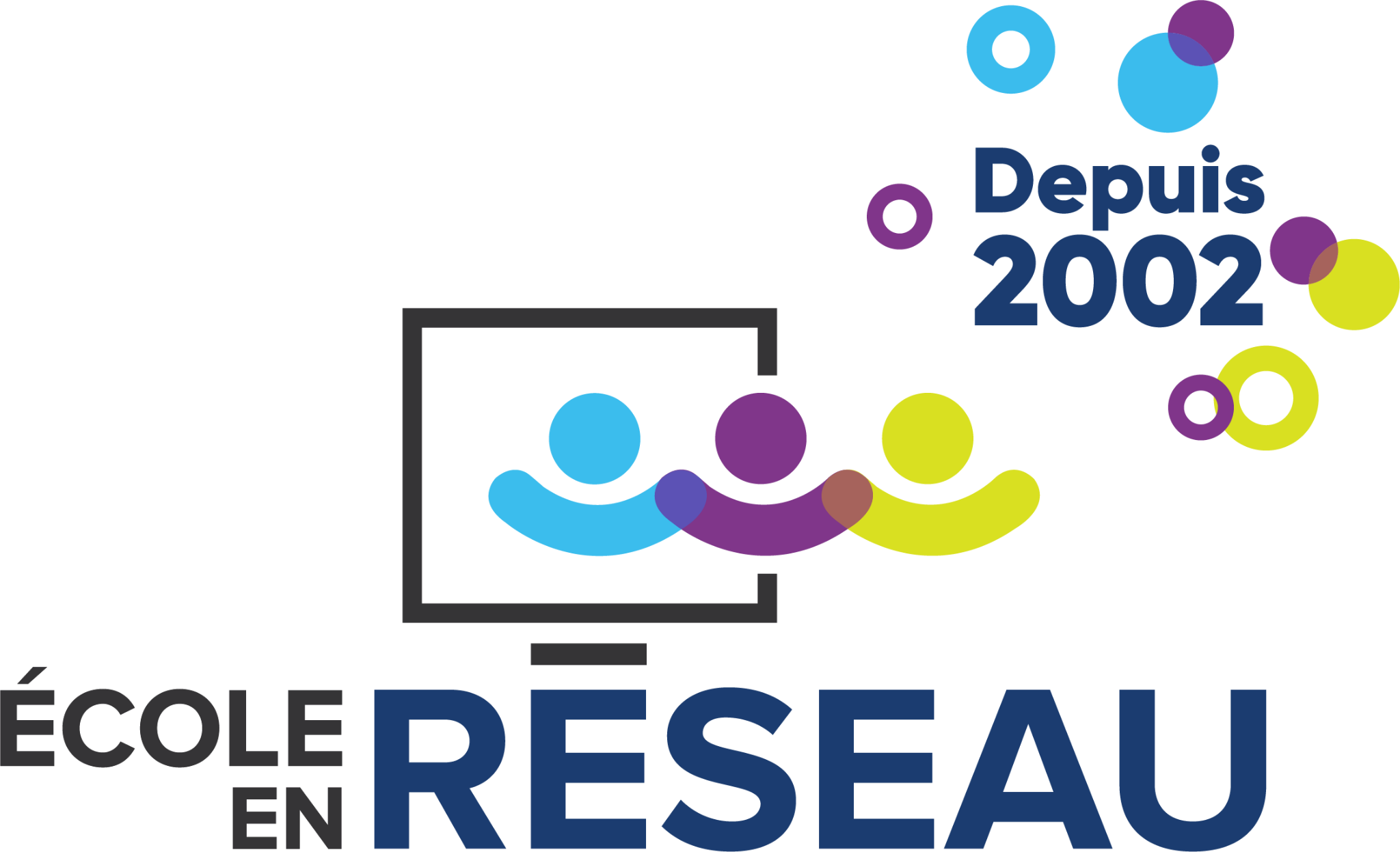 Élaborer une description de l’occupation des gens de son entourage immédiatActivité préparatoireSelon toi, qu’est-ce qu’on entend par « entourage immédiat » ?__________________________________________________________________________________________________________________________________________________________________________________________________________________Selon toi, qu’est-ce qu’une occupation ?__________________________________________________________________________________________________________________________________________________________________________________________________________________Selon toi, que signifie la stratégie d’apprentissage Élaborer ?__________________________________________________________________________________________________________________________________________________________________________________________________________________Bonifie ta réponse à la suite de la discussion en classe.__________________________________________________________________________________________________________________________________________________________________________________________________________________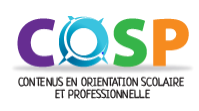 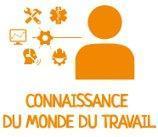 Rencontre virtuelle  (Invité : Monsieur Jasmin Roy, Chef aux opérations du service de sécurité incendie à la ville de Rimouski)1.Durant l’entrevue, note ce que tu apprends sur son occupation. Utilise une autre feuille si tu manques de place pour t’exprimer.  Tu pourrais élaborer une carte d’organisation pour noter tes observations. ________________________________________________________________________________________________________________________________________________________________________________________________________________________________________________________________________________________________________________________________________________________________________________________________________________________________________________________________________________________________________________________________________________________________________________________________________________________________Activité de réinvestissement2.Écris le nom et l’occupation des deux personnes que tu souhaites interviewer.______________________________________________________________________________________________________________________________________________________________________3.Pour chacune de ces occupations, écris ce que tu connais déjà.4.Dans ce tableau, écris 3 ou 4 questions que tu aimerais poser aux personnes de ton entourage à propos de leur occupation. Apporte ton cahier à la maison afin de noter les réponses des personnes interviewées. Écris tes réponses dans les colonnes ci-dessous.5.Nomme une occupation parmi celles que tu as explorées qui pourrait t'intéresser et élabore, en expliquant dans tes mots, ce que tu retiens et ce qui te plait sur celle-ci. Cette description sera ajoutée au « mur des occupations » des gens de l’entourage des élèves de la classe. Utilise une autre feuille si tu manques de place pour t’exprimer. ____________________________________________________________________________________________________________________________________________________________________________________________________________________________________________________________________________________6.Que sais-tu maintenant, que tu ne savais pas avant de vivre ce COSP ?________________________________________________________________________________________________________________________________________________________7.Comment ces apprentissages ont-ils contribué à ta connaissance du monde du travail ? ________________________________________________________________________________________________________________________________________________________8.Comment pourrais-tu utiliser la stratégie d’apprentissage Élaborer dans d’autres situations? ________________________________________________________________________________________________________________________________________________________Occupation 1 :Occupation 2 :___________________________________________________________________________________________________________________________________________________________________________________________________________________________________________________________________________________________________________________________________________________________________________________________________________________________________________________________________________________________________________________________________________________________________________________________________________________________________________________________________________________________________________________________________________________________________________________________________________________________________________________________________________________________________________________________________________________________________________________________________QuestionsNom de la 1re personne interviewée:Nom de la 2e personne interviewée:_____________________________________________________________________________________________________________________________________________________________________________________________________________________________________________________________________________________________________________________________________________________________________________________________________________________________________________________________________________________________________________________________________________________________________________________________________________________________________________________________________________________________________________________________________________________________________________